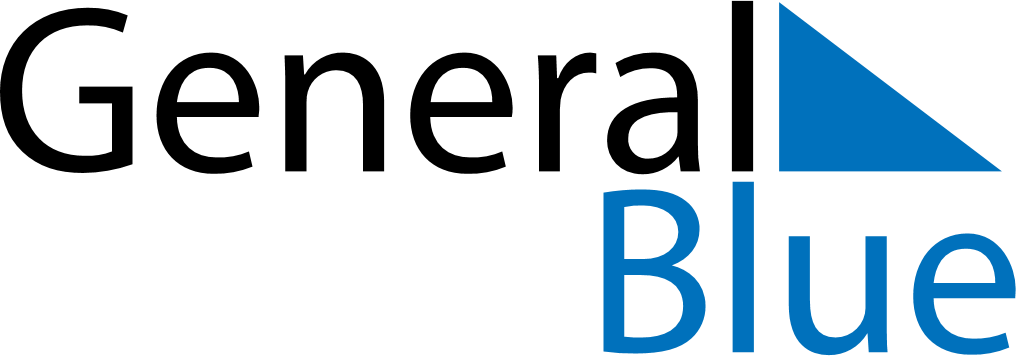 February 2027February 2027February 2027UgandaUgandaSUNMONTUEWEDTHUFRISAT12345678910111213Ash Wednesday14151617181920Archbishop Janan Luwum Day2122232425262728